Young Carers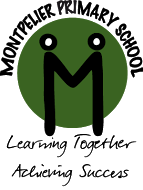 Spring Term 2020Monday Lunchtimes 12:10/12:15-1:00pm13th January20th January27th January3rd February10th FebruaryTeam Building GamesWorry Monsters- story and activities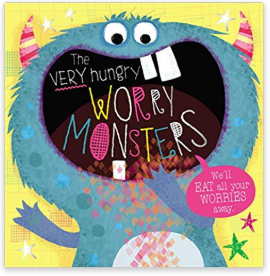 Visit to our school libraryLunch in the library and activities(packed lunch recommended)Make our own worry monstersInvisible string- story and activities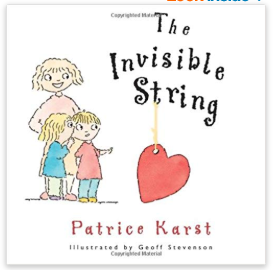 Parent only coffee afternoon 2-3pm in the café.24th February2nd March9th March16th March23rd MarchPancake tastingCuriousA focus on our school visionWhat makes a young carer? CreativeA focus on our school visionHow can we show others we are young carers?ConfidentA focus on our school visionWhat makes us feel confident?No Lunchtime club.2-3pm Family Easter Event.